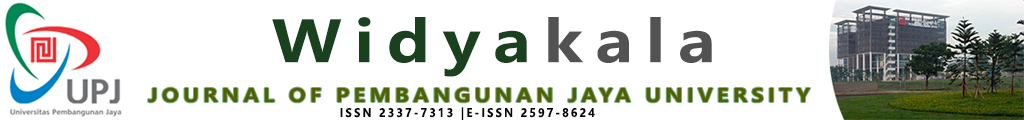 Copyright FormTo, The Editor,Widyakala JournalTitle: _____________________________________________________________________________________________________________________________________________________________Author(s) name(s): ___________________________________________________________________________________________________________________________________________________Corresponding Author’s name, address, affiliation and e-mail: ________________________________________________________________________________________________________________________________________________________________________________________________The authors hereby transfer all copyrights in and to the manuscript named above in all forms and media. Everyone who is listed as an author in this article should have made a substantial, direct, intellectual contribution to the work and should take public responsibility for it.The author(s), reserve all proprietary rights other than copyrights, such as patent rights, the right to use all or part of this article, including tables and figures in future works of their own, provided that the proper acknowledgment is made to the Publisher as copyright holder, and the right to make copies of this article for his/her own use, but not for sale. This paper confirms that the works have not been published elsewhere, nor is it under consideration by any other publisher. Full or some of quotations of secondary data (words, numbers, pictures, tables) which are copyright, reproduce, redrawn, reuse in the version own have been permitted from the copyright holder (author, publisher, organization). This some secondary data is used for comparison to our primary data to complementary our own table/figure that already mentioned the reference according to the format of data citation. If any plagiarism found in my camera-ready paper after Publication, I am the whole responsible, not Widyakala Journal or Editorial Team.	Name 				Signature		Date signed1.  ————————————	 —————————	—————2.  ————————————	 —————————	—————3.  ————————————	 —————————	—————   4.  ————————————	 —————————	—————   (This form must be signed by all authors in order as appeared in the article, and should be returned to the editorial office.)